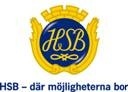 Hemsida : hsb.skiljeboTimmerkojans medlemsblad2022-08-15Använd alltid dubbla bruna avfallspåsar så undviker man att det läcker från påsen.Tänk på att felaktig sortering i soprummet innebär ökade kostnader för föreningen vilket i förlängningen kan innebära ökade hyreskostnader.Klotter kommer att åtgärdas snarast.Till stor glädje så har det varit mycket lugnt hela sommaren.